ГОСУДАРСТВЕННОЕ БЮДЖЕТНОЕ ПРОФЕССИОНАЛЬНОЕОБРАЗОВАТЕЛЬНОЕ УЧРЕЖДЕНИЕНИЖЕГОРОДСКОЙ ОБЛАСТИ«НИЖЕГОРОДСКИЙ МЕДИЦИНСКИЙ КОЛЛЕДЖ»ПОДГОТОВКА К ПРОЦЕДУРЕ ПЕРВИЧНОЙ АККРЕДИТАЦИИ 2021 ГОДААккредитационные материалы по специальностям размещены на сайте методического центра аккредитации специалистов http://fmza.ru/srednee-professionalnoe-obrazovanie/.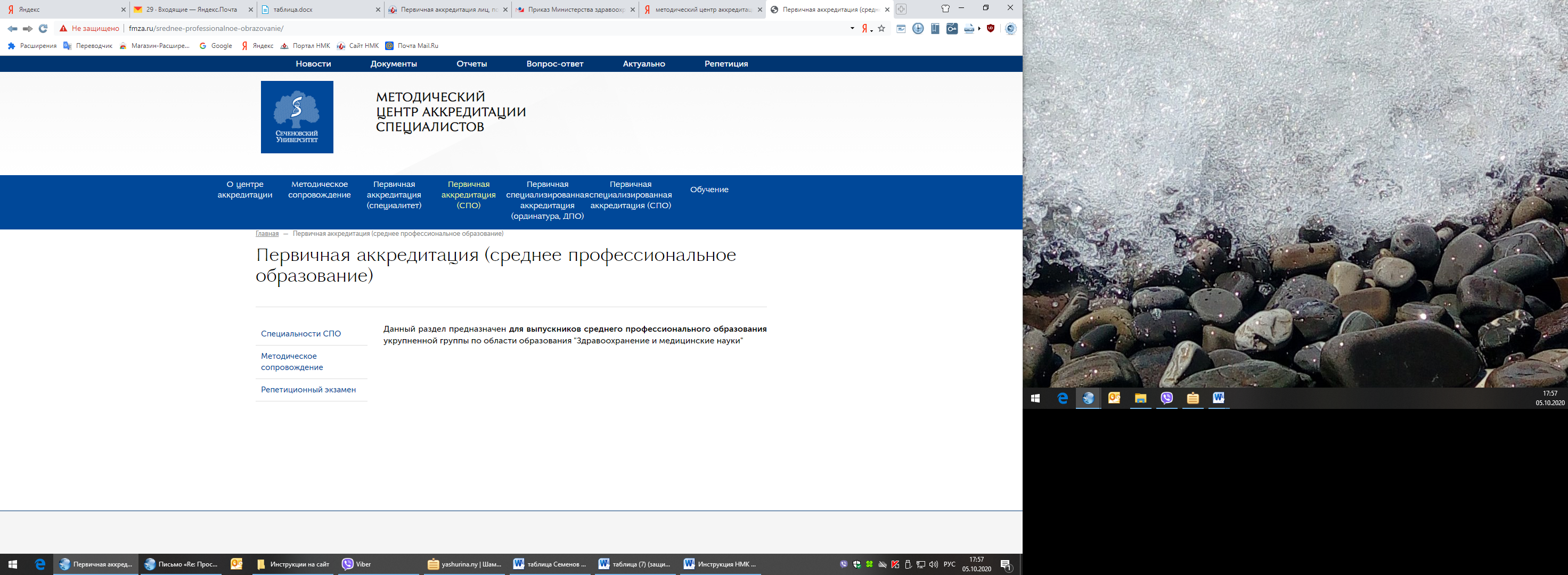 С целью подготовки к первому этапу аккредитации (тестирование) аккредитуемый должен пройти репетиционный экзамен http://fmza.ru/srednee-professionalnoe-obrazovanie/repetitsionnyy-ekzamen/. 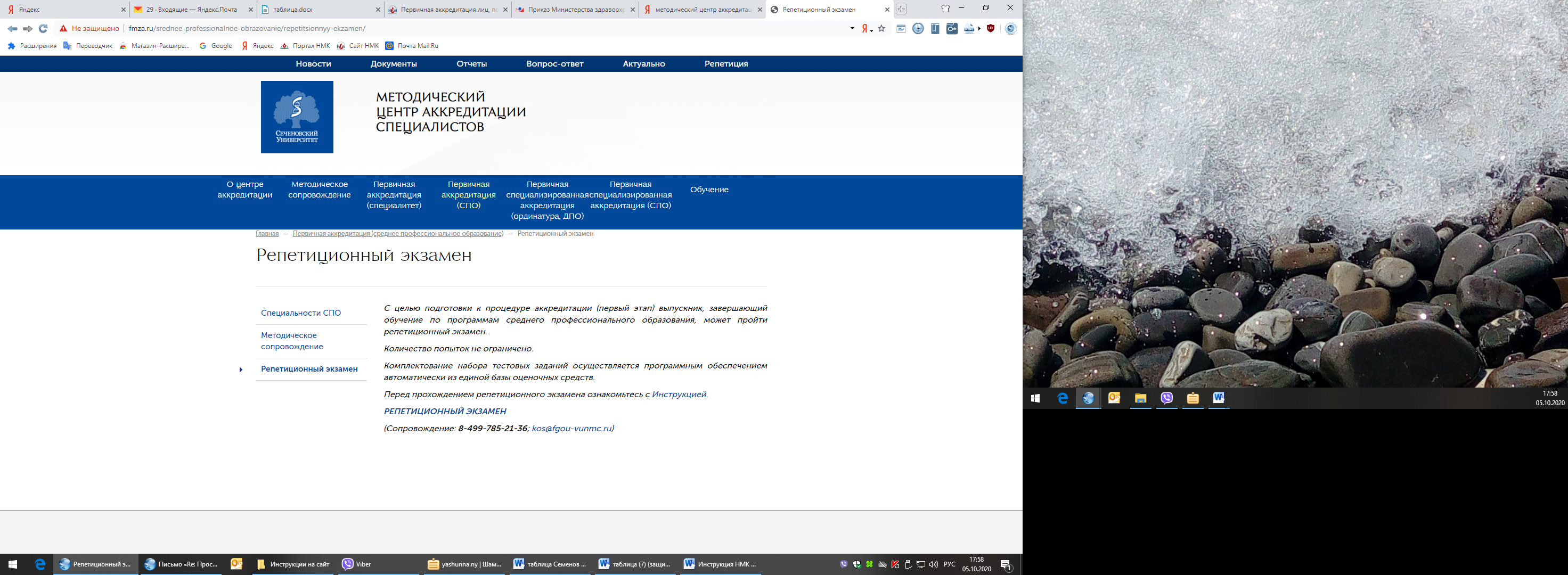 Содержание практических заданий, которые будут использоваться для проведения второго этапа первичной аккредитации специалистов 2021 года, размещены на сайте методического центра аккредитации http://fmza.ru/srednee-professionalnoe-obrazovanie/spetsialnosti-spo/ отдельно по каждой специальности. 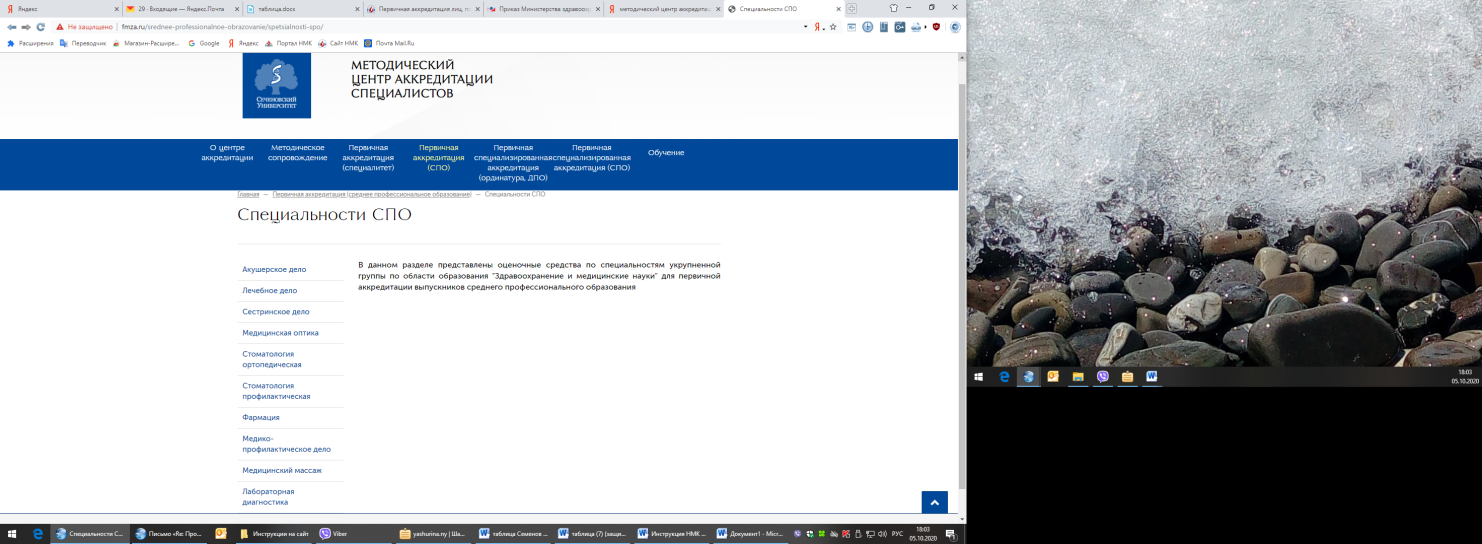 Для подготовки ко второму этапу аккредитации необходимо выучить последовательность практических действий, предусмотренных оценочным листом (чек-листом) на каждый проверяемый практический навык.